平成27年9月16日白鷗高等学校・附属中学校の保護者の皆様双鴎会会長　小泉聡子白鷗おやじの会代表　樋口和久白鷗おやじの会主催「仕事フォーラム～身近な人に聞く仕事の魅力～」のご案内日頃より双鷗会活動にご協力くださいまして誠にありがとうございます。今年度より双鷗会の下部組織として「白鷗おやじの会」が発足し、5月末の体育祭では生徒全員にスポーツドリンクの配付を行いました。続いてこのたび11月21日（土）に「仕事フォーラム」を開催する運びとなりましたのでご案内申し上げます。白鷗高校および附属中学校で学ぶ生徒たちが広い視野で将来の夢や仕事を思い描けるように、という思いを込めて企画いたしました。普段、生徒たちは勉学やクラブ活動に、そして保護者の皆様も仕事に忙しく、親子で将来について話す機会は意外に少ないのではないでしょうか。生徒たちの最も身近な「大人」である私たち保護者のさまざまな職業、その意義や面白さを生徒たちに知ってもらうことで、早いうちから将来の仕事や夢を育むお手伝いができればと考えております。つきましては、ご自分の仕事を生徒たちに説明してくださる保護者を男女問わず募集いたします。白鷗おやじの会の連絡窓口までメールにてご連絡ください。また、ご都合があえば9月19日の定例会にもご参加くださいますようあわせてご案内申し上げます。白鷗おやじの会 定例会日時：平成27年9月19日（土）15:00～17:00場所：西校舎2階　物理室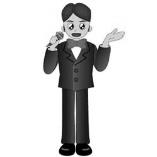 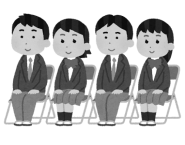 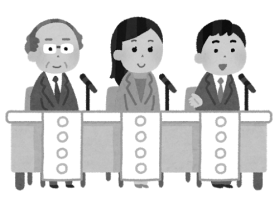 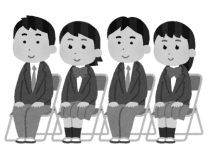 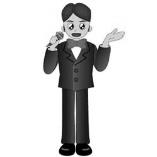 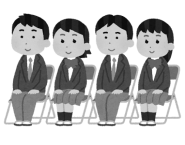 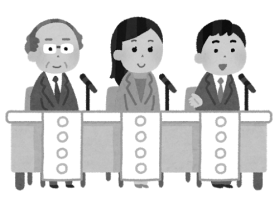 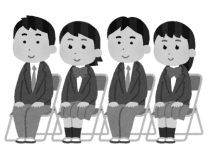 議題：仕事フォーラムの打ち合わせ連絡先白鷗おやじの会 連絡窓口（担当 樋口・竹田）hakuohoyaji@gmail.com